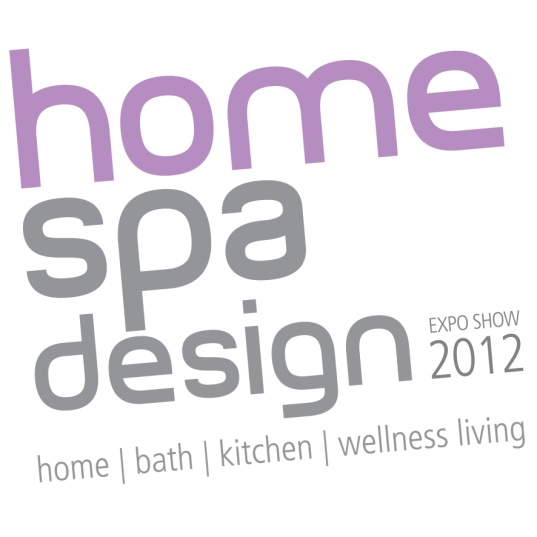 MY EXHIBITION presenta in anteprima HOME SPA DESIGN ABITARE… L’EMOZIONE Eccezionale consenso di aziende e giornalisti interessati a conoscere il concept dell’evento clou del fuorisalone 2012, un appuntamento da non perdereProprio nella location che dal 16 al 22 Aprile ospiterà l’evento fuorisalone Home Spa Design, Abitare l’emozione - il Magna Pars di Via Tortona a Milano - martedì scorso si è tenuta la conferenza stampa di presentazione dell’evento organizzato dal team di My Exhibition, un appuntamento ormai diventato d’obbligo per i professionisti del settore arredo, design e architettura durante la settimana milanese del design.Una sala gremita da oltre 160 persone, tra aziende e giornalisti, ha testimoniato un eccezionale interesse attorno all’innovativo concept adottato quest’anno: dialogare con i visitatori sul tema del design emozionale attraverso il progetto, la creatività e la cultura contemporanea. HOME SPA DESIGN “Abitare il Design - Emotional Living” sarà un palcoscenico dedicato ai progetti di 5 grandi protagonisti dell’architettura e alla loro visione dell'abitare del futuro: ognuno darà forma ad arredi domestici utilizzando oggetti e materiali che ritiene più adeguati e che suscitano forti emozioni. Il risultato è una vetrina di soluzioni innovative che aprono il campo a nuovi linguaggi abitativi per una casa che conquista, che ama, che vive, che cambia attraverso l'introduzione di elementi che si rifanno all'uomo e alla natura e dai quali il visitatore è attratto e si riconosce, la casa vista come rifugio quotidiano, emotivo e sensoriale che rispecchia la personalità di ognuno. Dopo un’iniziale presentazione di Carlo Matthey – titolare di My Exhibition – che ha spiegato il format e il concept dell’evento, è stato compito degli architetti selezionati e coinvolti illustrare il proprio progetto d’installazione. Luca Scacchetti, Marco Piva, Sergio Bizzarro, Fabio Rotella e Pierandrei Associati hanno preso la parola per dare voce e interpretazione ai progetti pensati per questa edizione. Per finire Matthey ha fatto un accenno agli altri eventi che saranno presentati durante l’anno in corso: il secondo appuntamento, OUTDOOR HOME  DESIGN previsto a settembre in occasione di MAISON OBJET a Parigi, il terzo,  GREEN HOME  DESIGN, in programma a ottobre a Milano all' interno di MADEEXPO (un concept altamente innovativo si proporrà come laboratorio di idee, analisi e soluzioni per la città del futuro in un contesto, quello di MADE expo, di grande visibilità e internazionalità) e l 'ultimo HOTEL SPA DESIGN nell'ambito di SIA GUEST a Rimini.
“Importanti novità accompagnate da un’eccellente qualità progettuale” è stato il commento comune espresso dagli intervenuti alla presentazione.“Sono contento perché la grande affluenza della sala ci gratifica e ci indica che la strada intrapresa è quella giusta” afferma Carlo matthey. “L’evento Fuorisalone che presentiamo quest’anno rappresenta un nuovo corso a cominciare dalla location di grande attrazione e fascino che rappresenta la giusta cornice per un evento che si pone come obiettivo la crescita qualitativa“.Per avere l'estratto della giornata inviare una mail a info@myexhibition.it 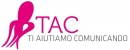 ORGANIZZATORE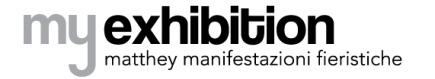 20154 Milano via Fontana, 25 80132 Napoli - via Vetriera, 12T +39 081 497.63.52 F +39 081 497.63.09 www.myexhibition.it - info@myexhibition.itCOMPANY SPACE:HI-MACS®www.glemgas.comMITSUBISHI ELECTRIC EUROPE www.mitsubishielectric.itMPE AMBIENTE MATERIALI PER L'EDILIZIA www.mpeambiente.com MAIN SPONSOR:GABER www.gaber.itSANTA MARGHERITA®www.santamargherita.netSPONSOR:AKANTO DESIGN™                             www.akantodesign.com ALTRO FUOCOwww.altrofuoco.comARMIDAEFFEwww.armidaeffe.itBENETTI STONE PHILOSOPHY  www.benettistone.comCERAMICA SANT'AGOSTINOwww.ceramicasantagostino.itCOREN®www.coren.comGRUPPO INDUSTRIALE BUSNELLIwww.busnelli.itLITHEAwww.lithea.itMPE AMBIENTE MATERIALI PER L'EDILIZIA www.mpeambiente.com POSTERLANDwww.posterland.itTENDER RAIN®www.tenderrain.comTEUCOwww.teuco.itMEDIA PARTNER:A+D+M NETWORKwww.admnetwork.itAREA SHOW ROOMwww.spaziotre.itHOME ITALIA                     www.edinterni.comIL BAGNO OGGI E DOMANI          www.reedbusiness.itIQDwww.iqd.itOTTAGONO  www.ottagono.comPROFESSIONAL PARQUETwww.spaziotre.itRIFINITURE D’INTERNI    www.edinterni.comPRESSO:TORTONA DESIGN WEEKwww.tortonadesignweek.com